Lympstone PreschoolWeekly Round-up (Spring Term week 6)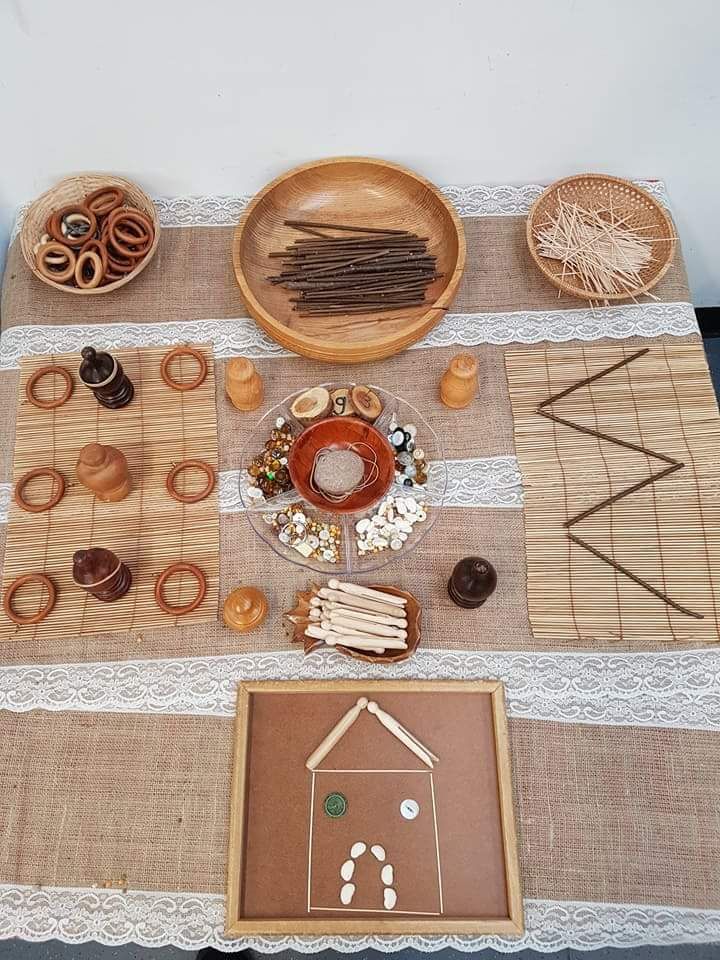 